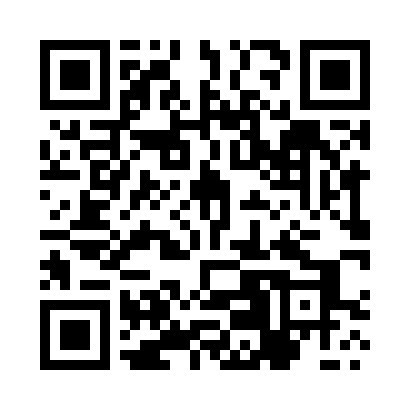 Prayer times for Blogoszcz, PolandWed 1 May 2024 - Fri 31 May 2024High Latitude Method: Angle Based RulePrayer Calculation Method: Muslim World LeagueAsar Calculation Method: HanafiPrayer times provided by https://www.salahtimes.comDateDayFajrSunriseDhuhrAsrMaghribIsha1Wed2:254:5912:285:367:5710:202Thu2:214:5812:275:377:5810:233Fri2:174:5612:275:388:0010:274Sat2:144:5412:275:398:0210:305Sun2:134:5212:275:408:0310:336Mon2:134:5012:275:418:0510:347Tue2:124:4812:275:428:0710:348Wed2:114:4712:275:438:0810:359Thu2:104:4512:275:448:1010:3610Fri2:104:4312:275:458:1110:3611Sat2:094:4212:275:458:1310:3712Sun2:084:4012:275:468:1510:3813Mon2:084:3812:275:478:1610:3914Tue2:074:3712:275:488:1810:3915Wed2:064:3512:275:498:1910:4016Thu2:064:3412:275:508:2110:4117Fri2:054:3212:275:518:2210:4118Sat2:054:3112:275:528:2410:4219Sun2:044:2912:275:538:2510:4320Mon2:044:2812:275:548:2710:4321Tue2:034:2712:275:548:2810:4422Wed2:034:2512:275:558:3010:4423Thu2:024:2412:275:568:3110:4524Fri2:024:2312:275:578:3210:4625Sat2:014:2212:285:588:3410:4626Sun2:014:2112:285:588:3510:4727Mon2:014:2012:285:598:3610:4828Tue2:004:1912:286:008:3810:4829Wed2:004:1812:286:018:3910:4930Thu2:004:1712:286:018:4010:4931Fri2:004:1612:286:028:4110:50